ISSN 1300-9672 e-ISSN 2602-2346 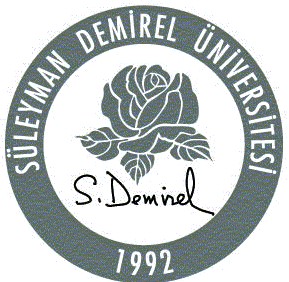 SÜLEYMAN DEMİREL ÜNİVERSİTESİ İLAHİYAT FAKÜLTESİ DERGİSİ Review of the Faculty of Divinity University of Süleyman Demirel H a k e m l i D e r g i (Refereed Journal) Yıl (Year): 2022/1                                  Sayı (Number): 48Derginin Sahibi (Owner of the Journal) S.D.Ü. İlahiyat Fakültesi Adına Dekan Prof. Dr. Muhammet Sadık AKDEMİRDerginin Editörü (Editor-in-Chief of the Journal) Prof. Dr. Musa KOÇAR Editör Yardımcısı (Co-Editor) Arş. Gör. Fatmanur CERAN KÖKSAL Dergi Yayın Kurulu (Editorial Board of the Journal) Prof. Dr. Kemaleddin TAŞ  Prof. Dr. Mehmet Saffet SARIKAYAProf. Dr. Rifat OKUDANProf. Dr. Nevin KARABELAProf. Dr. Hüseyin CERTELProf. Dr. Talat SAKALLIProf. Dr. Adnan KOŞUMProf. Dr. Nejdet DURAK  Prof. Dr. Ali Galip GEZGİN  Prof. Dr. Hülya ALTUNYAProf. Dr. Hasan Tevfik MARULCU  Prof. Dr. Ayşe Sıdıka OKTAYProf. Dr. Bahattin YAMANProf. Dr. Sadettin ÖZDEMİRProf. Dr. Murat SARICIK  Doç. Dr. Ali BULUT Doç. Dr. Azize UYGUNDoç. Dr. Hatice TOKSÖZDoç. Dr. Melek DİKMENÖğr. Gör. Erdoğan ATEŞSDÜ İlahiyat Fakültesi Dergisi hakemli akademik bir dergidir ve yılda iki defa yayımlanır. Dergi, MLA Directory of Periodicals ile MLA Master List of Periodicals’a kayıtlı olup, MLA International Bibliography adlı uluslararası indeks tarafından taranmaktadır. Dergide yayımlanan İngilizce makaleler, 2006 yılı 16. sayıdan itibaren Index Islamicus adlı uluslararası indeks tarafından taranmaktadır. Dergi, 2009 yılı 23. sayıdan itibaren Türkiye Diyanet Vakfı İslam Araştırmaları Merkezi (İSAM) tarafından taranmaktadır.Elektronik ortamda ve basılı olarak yayınlanmakta olan dergimiz 2017/2 sayısı itibariyle yalnız Dergipark üzerinden elektronik ortamda yayınlanmaya devam etmektedir. 	Dergimizde 	çift 	taraflı 	kör 	hakemlik 	sistemi kullanılmaktadır. Dergide yayınlanan yazıların sorumluluğu yazarlarına aittir. Dergide yayınlanan makale ve yazılar kaynak gösterilmek şartıyla iktibas ve atıf şeklinde kullanılabilir.©İlahiyat Fakültesi Isparta-2022 İÇİNDEKİLER (CONTENTS)ARAŞTIRMA MAKALELERİ (RESEARCH ARTICLES)Hatice TOKSÖZCELÂLEDDİN ED-DEVVÂNÎ’NİN XVIII. YÜZYILDAKİ İZDÜŞÜMÜ: MUHAMMED B. AHMED ET-TARSÛSÎ’NİN HÂŞİYE ‘ALÂ RİSÂLETİ İSBÂTİ’L-VÂCİB ADLI ESERİ ÜZERİNE BİR DEĞERLENDİRME………………………………………………………….4Jalâl al-Dîn al-Dawânî’s XVIII. Projections in The Century: An Evaluation of The Work of Muhammed b. Ahmed et-Tarsûsî’s Entitled Hâshiyah ‘alâ Risâlat Ithbât al-Wâjibİsmail Hakkı GÖKSOY- Mohammad Abdur ROUFBENGALCE SİYER YAZICILIĞININ GELİŞİMİ VE İLK ÖRNEKLERİ .……………39 The Development and Early Examples of Bengali Sirah WritingFerruh KAHRAMAN TA‘LİMİ ESMA: DİL, BENLİK VE SOSYO-KÜLTÜREL GERÇEKLİK ……...……....63 Names Taught to Prophet Adam: Language, Self and Socio-cultural RealityNevin KARABELA- Nour ALKAHWAJIمكانة طارق البكري في أدب الأطفال.…………...……………………………………………….………86Tarık el-Bekri’nin Çocuk Edebiyatındaki Yeri The Place of Tariq al-Bakri in Children's LiteratureAli BAKKALNEFS-İ VÂHİDE NEDİR?..…................................................................................................108 What is Nefs-i Vahide?Ümmühan ARKÂŞIK PAŞA’NIN GARÎB-NÂME ADLI ESERİ BAĞLAMINDA DİN-HUKUK-AHLAK İLİŞKİSİ AÇISINDAN ADALET KAVRAMI…………………………………………….133The Relation of Religion-Law-Moral in The Context of Âşik Paşa's Work Named Garîb-nâmeKİTAP İNCELEMELERİ-DEĞERLENDİRMELERİ (BOOK REVIEWS)Selin OLUR İSLAM KÜLTÜRÜNDE KURUCU PARADİGMANIN DEĞİŞİMİ-İbrahim ÇETİNTAŞ………………………………………………………………………….........…155Jumamyrat JUMAKOVŞİA’DA TAKİYYE ANLAYIŞI- Harun DOĞAN .……………………….………...….….....162